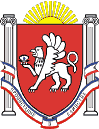 Новоандреевский сельский совет Симферопольского районаРеспублики Крым26-я сессия  1 созываРЕШЕНИЕ с. Новоандреевка	                  № 141/15                                      28.12.2015г.Об Руководствуясь Федеральным законом от 23 ноября 2015 г. N 320-ФЗ «О внесении изменений в часть вторую Налогового кодекса Российской Федерации», Федеральным законом от 06.10.2003г. №131-ФЗ «Об общих принципах организации местного самоуправления в Российской Федерации, Законом Республики Крым от 21 августа 2014 г. № 54-ЗРК «Об основах местного самоуправления в Республике Крым», Уставом  муниципального образования Новоандреевское сельское поселение Симферопольского района Республики Крым принимая во внимание обращение Председателя Симферопольского районного совета М. Макеева №1078/03-6 от 14.12.2015г. Новоандреевский сельский совет РЕШИЛ:1.Внести изменения в решение 23 сессии 1 созыва Новоандреевского сельского совета от 30.10.2015 года «Об установлении земельного налога на 2016 год»:- в пункте 6: слово "октября" заменить словом "декабря"; - пункт 8 дополнить словами: «бюджетные учреждения, финансируемые из бюджета Республики Крым, бюджета муниципального образования Симферопольский район». 2.Обнародовать настоящее решение путем вывешивания  его на    информационной доске у здания администрации  Новоандреевского сельского поселения по адресу Республика Крым, Симферопольский район, с. Новоандреевка, ул. Победы, 36.3.Настоящее решение вступает в силу по истечении одного месяца со дня обнародования.Председатель										 Новоандреевского сельского совета – Глава администрации Новоандреевского сельского поселения		   В.Ю. Вайсбейн